INFLUENZA (Age 18 Years & Over)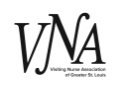 VISITING NURSE ASSOCIATION OF GREATER ST. LOUIS (VNA) 
CONSENT TO TREAT/ ASSIGNMENT/ RELEASEImplemented 1/05 ● Revised 7/23  SAINT LOUIS UNIVERSITY VERSION 2023MEDICAL HISTORY ACKNOWLEDGEMENTMEDICAL HISTORY ACKNOWLEDGEMENTMEDICAL HISTORY ACKNOWLEDGEMENTMEDICAL HISTORY ACKNOWLEDGEMENTMEDICAL HISTORY ACKNOWLEDGEMENTNot Pregnant or currently trying to conceive. ● No severe allergic reactions to eggs, egg products, formaldehyde, Thimerosal, vaccine components, or latex. ● Does not have an acute respiratory illness or a fever. ● No history of Guillain-Barrè Syndrome.  ●Has not had a reaction to a flu vaccine in the past.Not Pregnant or currently trying to conceive. ● No severe allergic reactions to eggs, egg products, formaldehyde, Thimerosal, vaccine components, or latex. ● Does not have an acute respiratory illness or a fever. ● No history of Guillain-Barrè Syndrome.  ●Has not had a reaction to a flu vaccine in the past.Not Pregnant or currently trying to conceive. ● No severe allergic reactions to eggs, egg products, formaldehyde, Thimerosal, vaccine components, or latex. ● Does not have an acute respiratory illness or a fever. ● No history of Guillain-Barrè Syndrome.  ●Has not had a reaction to a flu vaccine in the past.Not Pregnant or currently trying to conceive. ● No severe allergic reactions to eggs, egg products, formaldehyde, Thimerosal, vaccine components, or latex. ● Does not have an acute respiratory illness or a fever. ● No history of Guillain-Barrè Syndrome.  ●Has not had a reaction to a flu vaccine in the past.Not Pregnant or currently trying to conceive. ● No severe allergic reactions to eggs, egg products, formaldehyde, Thimerosal, vaccine components, or latex. ● Does not have an acute respiratory illness or a fever. ● No history of Guillain-Barrè Syndrome.  ●Has not had a reaction to a flu vaccine in the past.ASSIGNMENT OF BENEFITSASSIGNMENT OF BENEFITSASSIGNMENT OF BENEFITSASSIGNMENT OF BENEFITSASSIGNMENT OF BENEFITSI authorize VNA to request on my behalf and to collect all public, billed and private insurance payments due for service provided by them.  I authorize VNA to request on my behalf and to collect all public, billed and private insurance payments due for service provided by them.  I authorize VNA to request on my behalf and to collect all public, billed and private insurance payments due for service provided by them.  I authorize VNA to request on my behalf and to collect all public, billed and private insurance payments due for service provided by them.  I authorize VNA to request on my behalf and to collect all public, billed and private insurance payments due for service provided by them.  ACKNOWLEDGEMENTACKNOWLEDGEMENTACKNOWLEDGEMENTACKNOWLEDGEMENTACKNOWLEDGEMENTI have read and been offered to receive a copy of the current Influenza Vaccine Information Statement (rev.8/6/21) prior to my vaccination.  I understand all the risks and benefits involved and I have had a chance to ask questions. ● I agree to stay in the general area for 15 minutes after receiving my vaccination to ensure that no immediate reactions occur.  I understand that if I experience any side effects, it will be my responsibility to follow up with my physician at my expense.  Mild reactions may include soreness, redness and/or swelling at the injection site, or arm stiffness.  General reactions may include headache, fatigue, muscle pain, fever, or malaise that can persist for 1-2 days.  Severe reactions may include Guillain-Barrè Syndrome, anaphylaxis or death. ● I hereby release and hold harmless Visiting Nurse Association of Greater St. Louis, its staff, agents, successors, divisions, affiliates, subsidiaries, officers, directors, contractors, volunteers and employees, from any and all liabilities or claims whether known or unknown arising out of, or in connection with, or in any way related to the administration of the vaccine(s) listed above.I have read and been offered to receive a copy of the current Influenza Vaccine Information Statement (rev.8/6/21) prior to my vaccination.  I understand all the risks and benefits involved and I have had a chance to ask questions. ● I agree to stay in the general area for 15 minutes after receiving my vaccination to ensure that no immediate reactions occur.  I understand that if I experience any side effects, it will be my responsibility to follow up with my physician at my expense.  Mild reactions may include soreness, redness and/or swelling at the injection site, or arm stiffness.  General reactions may include headache, fatigue, muscle pain, fever, or malaise that can persist for 1-2 days.  Severe reactions may include Guillain-Barrè Syndrome, anaphylaxis or death. ● I hereby release and hold harmless Visiting Nurse Association of Greater St. Louis, its staff, agents, successors, divisions, affiliates, subsidiaries, officers, directors, contractors, volunteers and employees, from any and all liabilities or claims whether known or unknown arising out of, or in connection with, or in any way related to the administration of the vaccine(s) listed above.I have read and been offered to receive a copy of the current Influenza Vaccine Information Statement (rev.8/6/21) prior to my vaccination.  I understand all the risks and benefits involved and I have had a chance to ask questions. ● I agree to stay in the general area for 15 minutes after receiving my vaccination to ensure that no immediate reactions occur.  I understand that if I experience any side effects, it will be my responsibility to follow up with my physician at my expense.  Mild reactions may include soreness, redness and/or swelling at the injection site, or arm stiffness.  General reactions may include headache, fatigue, muscle pain, fever, or malaise that can persist for 1-2 days.  Severe reactions may include Guillain-Barrè Syndrome, anaphylaxis or death. ● I hereby release and hold harmless Visiting Nurse Association of Greater St. Louis, its staff, agents, successors, divisions, affiliates, subsidiaries, officers, directors, contractors, volunteers and employees, from any and all liabilities or claims whether known or unknown arising out of, or in connection with, or in any way related to the administration of the vaccine(s) listed above.I have read and been offered to receive a copy of the current Influenza Vaccine Information Statement (rev.8/6/21) prior to my vaccination.  I understand all the risks and benefits involved and I have had a chance to ask questions. ● I agree to stay in the general area for 15 minutes after receiving my vaccination to ensure that no immediate reactions occur.  I understand that if I experience any side effects, it will be my responsibility to follow up with my physician at my expense.  Mild reactions may include soreness, redness and/or swelling at the injection site, or arm stiffness.  General reactions may include headache, fatigue, muscle pain, fever, or malaise that can persist for 1-2 days.  Severe reactions may include Guillain-Barrè Syndrome, anaphylaxis or death. ● I hereby release and hold harmless Visiting Nurse Association of Greater St. Louis, its staff, agents, successors, divisions, affiliates, subsidiaries, officers, directors, contractors, volunteers and employees, from any and all liabilities or claims whether known or unknown arising out of, or in connection with, or in any way related to the administration of the vaccine(s) listed above.I have read and been offered to receive a copy of the current Influenza Vaccine Information Statement (rev.8/6/21) prior to my vaccination.  I understand all the risks and benefits involved and I have had a chance to ask questions. ● I agree to stay in the general area for 15 minutes after receiving my vaccination to ensure that no immediate reactions occur.  I understand that if I experience any side effects, it will be my responsibility to follow up with my physician at my expense.  Mild reactions may include soreness, redness and/or swelling at the injection site, or arm stiffness.  General reactions may include headache, fatigue, muscle pain, fever, or malaise that can persist for 1-2 days.  Severe reactions may include Guillain-Barrè Syndrome, anaphylaxis or death. ● I hereby release and hold harmless Visiting Nurse Association of Greater St. Louis, its staff, agents, successors, divisions, affiliates, subsidiaries, officers, directors, contractors, volunteers and employees, from any and all liabilities or claims whether known or unknown arising out of, or in connection with, or in any way related to the administration of the vaccine(s) listed above.COMPLETE ALL INFORMATION BELOW TO RECEIVE INFLUENZA VACCINECOMPLETE ALL INFORMATION BELOW TO RECEIVE INFLUENZA VACCINECOMPLETE ALL INFORMATION BELOW TO RECEIVE INFLUENZA VACCINECOMPLETE ALL INFORMATION BELOW TO RECEIVE INFLUENZA VACCINECOMPLETE ALL INFORMATION BELOW TO RECEIVE INFLUENZA VACCINERELEASE OF INFORMATIONRELEASE OF INFORMATIONRELEASE OF INFORMATIONRELEASE OF INFORMATIONRELEASE OF INFORMATIONI authorize VNA to release all records and information concerning my vaccination to my employer, to any third party payer, to any other health care provider and to any Federal or State governmental agency, for the purposes of obtaining payment or to facilitate compliance with law.   I authorize VNA to release all records and information concerning my vaccination to my employer, to any third party payer, to any other health care provider and to any Federal or State governmental agency, for the purposes of obtaining payment or to facilitate compliance with law.   I authorize VNA to release all records and information concerning my vaccination to my employer, to any third party payer, to any other health care provider and to any Federal or State governmental agency, for the purposes of obtaining payment or to facilitate compliance with law.   I authorize VNA to release all records and information concerning my vaccination to my employer, to any third party payer, to any other health care provider and to any Federal or State governmental agency, for the purposes of obtaining payment or to facilitate compliance with law.   I authorize VNA to release all records and information concerning my vaccination to my employer, to any third party payer, to any other health care provider and to any Federal or State governmental agency, for the purposes of obtaining payment or to facilitate compliance with law.    First Name                                                                        MI              Last Name Address Number                                   Street Name                                                                                                       Gender M/F/Other  City                                                                                                                                          State                   Zip Code Age                    Date of Birth                                                        Area Code                 Phone NumberEmail (optional)Race:        □ White  □ African American/Black   □ Asian Am.   □ Hawaiian/Pacific Islander    □ American Indian   □ Two or More RacesEthnicity:  □ Hispanic/Latino  □ Non-Hispanic/LatinoPLEASE PROVIDE INSURANCE INFORMATION BELOW: □Aetna    □ Anthem/Blue Cross Blue Shield     □ Cigna     □ Humana   □ HealthLink      □ UHC    □ UMR    □ AllSavers    □ GEHA    □ GoldenRule    □ TriCare________Medicare Plans: □ Medicare Part B     □ Anthem/Blue Cross Blue Shield     □ Essence        Medicare Advantage Plan: □ Aetna PPO  □ Cigna PPO  □ Coventry PPO  □ HealthLink PPO  □ Humana PPO  □ UHC  PPO  Subscribers Name: _______________________   Subscribers D.O.B. _____/_____/_____  Relationship to subscriber: _________________ First Name                                                                        MI              Last Name Address Number                                   Street Name                                                                                                       Gender M/F/Other  City                                                                                                                                          State                   Zip Code Age                    Date of Birth                                                        Area Code                 Phone NumberEmail (optional)Race:        □ White  □ African American/Black   □ Asian Am.   □ Hawaiian/Pacific Islander    □ American Indian   □ Two or More RacesEthnicity:  □ Hispanic/Latino  □ Non-Hispanic/LatinoPLEASE PROVIDE INSURANCE INFORMATION BELOW: □Aetna    □ Anthem/Blue Cross Blue Shield     □ Cigna     □ Humana   □ HealthLink      □ UHC    □ UMR    □ AllSavers    □ GEHA    □ GoldenRule    □ TriCare________Medicare Plans: □ Medicare Part B     □ Anthem/Blue Cross Blue Shield     □ Essence        Medicare Advantage Plan: □ Aetna PPO  □ Cigna PPO  □ Coventry PPO  □ HealthLink PPO  □ Humana PPO  □ UHC  PPO  Subscribers Name: _______________________   Subscribers D.O.B. _____/_____/_____  Relationship to subscriber: _________________ First Name                                                                        MI              Last Name Address Number                                   Street Name                                                                                                       Gender M/F/Other  City                                                                                                                                          State                   Zip Code Age                    Date of Birth                                                        Area Code                 Phone NumberEmail (optional)Race:        □ White  □ African American/Black   □ Asian Am.   □ Hawaiian/Pacific Islander    □ American Indian   □ Two or More RacesEthnicity:  □ Hispanic/Latino  □ Non-Hispanic/LatinoPLEASE PROVIDE INSURANCE INFORMATION BELOW: □Aetna    □ Anthem/Blue Cross Blue Shield     □ Cigna     □ Humana   □ HealthLink      □ UHC    □ UMR    □ AllSavers    □ GEHA    □ GoldenRule    □ TriCare________Medicare Plans: □ Medicare Part B     □ Anthem/Blue Cross Blue Shield     □ Essence        Medicare Advantage Plan: □ Aetna PPO  □ Cigna PPO  □ Coventry PPO  □ HealthLink PPO  □ Humana PPO  □ UHC  PPO  Subscribers Name: _______________________   Subscribers D.O.B. _____/_____/_____  Relationship to subscriber: _________________ First Name                                                                        MI              Last Name Address Number                                   Street Name                                                                                                       Gender M/F/Other  City                                                                                                                                          State                   Zip Code Age                    Date of Birth                                                        Area Code                 Phone NumberEmail (optional)Race:        □ White  □ African American/Black   □ Asian Am.   □ Hawaiian/Pacific Islander    □ American Indian   □ Two or More RacesEthnicity:  □ Hispanic/Latino  □ Non-Hispanic/LatinoPLEASE PROVIDE INSURANCE INFORMATION BELOW: □Aetna    □ Anthem/Blue Cross Blue Shield     □ Cigna     □ Humana   □ HealthLink      □ UHC    □ UMR    □ AllSavers    □ GEHA    □ GoldenRule    □ TriCare________Medicare Plans: □ Medicare Part B     □ Anthem/Blue Cross Blue Shield     □ Essence        Medicare Advantage Plan: □ Aetna PPO  □ Cigna PPO  □ Coventry PPO  □ HealthLink PPO  □ Humana PPO  □ UHC  PPO  Subscribers Name: _______________________   Subscribers D.O.B. _____/_____/_____  Relationship to subscriber: _________________ First Name                                                                        MI              Last Name Address Number                                   Street Name                                                                                                       Gender M/F/Other  City                                                                                                                                          State                   Zip Code Age                    Date of Birth                                                        Area Code                 Phone NumberEmail (optional)Race:        □ White  □ African American/Black   □ Asian Am.   □ Hawaiian/Pacific Islander    □ American Indian   □ Two or More RacesEthnicity:  □ Hispanic/Latino  □ Non-Hispanic/LatinoPLEASE PROVIDE INSURANCE INFORMATION BELOW: □Aetna    □ Anthem/Blue Cross Blue Shield     □ Cigna     □ Humana   □ HealthLink      □ UHC    □ UMR    □ AllSavers    □ GEHA    □ GoldenRule    □ TriCare________Medicare Plans: □ Medicare Part B     □ Anthem/Blue Cross Blue Shield     □ Essence        Medicare Advantage Plan: □ Aetna PPO  □ Cigna PPO  □ Coventry PPO  □ HealthLink PPO  □ Humana PPO  □ UHC  PPO  Subscribers Name: _______________________   Subscribers D.O.B. _____/_____/_____  Relationship to subscriber: _________________I have read this consent and I authorize VNA to give influenza vaccine to the person named above for which I am authorized to sign._______/_______/_______X__________________________________________________/_____________________Date                                                           Signature of Person, Parent or Legal Guardian receiving vaccine                                /  Relationship to Patient                      I have read this consent and I authorize VNA to give influenza vaccine to the person named above for which I am authorized to sign._______/_______/_______X__________________________________________________/_____________________Date                                                           Signature of Person, Parent or Legal Guardian receiving vaccine                                /  Relationship to Patient                      I have read this consent and I authorize VNA to give influenza vaccine to the person named above for which I am authorized to sign._______/_______/_______X__________________________________________________/_____________________Date                                                           Signature of Person, Parent or Legal Guardian receiving vaccine                                /  Relationship to Patient                      I have read this consent and I authorize VNA to give influenza vaccine to the person named above for which I am authorized to sign._______/_______/_______X__________________________________________________/_____________________Date                                                           Signature of Person, Parent or Legal Guardian receiving vaccine                                /  Relationship to Patient                      I have read this consent and I authorize VNA to give influenza vaccine to the person named above for which I am authorized to sign._______/_______/_______X__________________________________________________/_____________________Date                                                           Signature of Person, Parent or Legal Guardian receiving vaccine                                /  Relationship to Patient                      DO NOT WRITE BELOW THIS LINE For Office Use OnlyDO NOT WRITE BELOW THIS LINE For Office Use OnlyDO NOT WRITE BELOW THIS LINE For Office Use OnlyDO NOT WRITE BELOW THIS LINE For Office Use OnlyDO NOT WRITE BELOW THIS LINE For Office Use OnlyNurse to indicate payment  INSURANCE MBR ID   ○  Cash        ○  Check # ________________       ○ Bill        ○  Voucher        ○  Other  ______________  INSURANCE MBR ID   ○  Cash        ○  Check # ________________       ○ Bill        ○  Voucher        ○  Other  ______________  INSURANCE MBR ID   ○  Cash        ○  Check # ________________       ○ Bill        ○  Voucher        ○  Other  ______________Clinic ID#X ___________________________________________       ______/______/______             Nurse Signature                                                                    Date Given
0.5 ml  Lot Given  A    B     C    D       E    F    G  
IM Site GivenDeltoid ● Thigh  L  ●  R
IM Site GivenDeltoid ● Thigh  L  ●  R